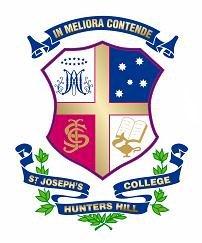 RESULTS FOR SATURDAY 16 JUNE 2018RUGBY vs SCOTS, SYDNEY BOYS HIGH SCHOOL, BARKER, KINGS, GRAMMAR, SHORE, KNOX and CRANBROOKRESULTS FOR SATURDAY 16 JUNE 2018AFLFOOTBALL vs SYDNEY BOYS HIGH SCHOOL and NEWINGTON TeamOpposition VenueTimeSt Joseph’sOpposition1st XVScotsSJC No 13.15pm26342nd XVScots SJC No 12.00pm33213rd XVSBHS 1McKay No 111.00am4374th XVBarker 3SJC No 19.00am8105th XVScots 4SJC No 11.00pm24126th XVScots 5SJC No 112.00pm31177th XVScots 6SJC No 211.00am4208th XVEight-a-sideSJC No 29.00am9th XVSBHS 2McKay No 19.00am361710th XVSBHS 3McKay No 112.00pm63711th XVScots 8SJC No 410.00am212012th XVKings 9SJC No 49.00am311716AScotsSJC No 111.00am311216BScots SJC No 210.00am52016CSBHS AMcKay No 110.00am121016DScotsSJC No 212.00pm67016EGrammar BCollege E11.00am311516FKnoxGillespie 18.00am26016GGrammar C College E10.00am66516HScots ECollege E12.00pmWin on forfeitWin on forfeit15AScots SJC No 110.00am48015BTraining Healy Centre11.00am15CSBHS AMcKay No 211.00am60015DShore C College A11.00am191915E Seven-a-sideCollege A8.15am15FCranbrook College A10.00am31515G/HRiverview FCollege A9.00am811214AScots SJC No 412.00pm52914BScots SJC No 411.00am53714CSBHS AMcKay No 210.00am322414DShore C Northbridge C10.00am54414EScots DCollege B10.00am153814FScots ECollege B9.00am75213AScots College C12.00pm66013BScots College C11.00am71013CSBHS AMcKay No 29.00am274113DScots College C10.00am03513ESeven-a-sideCollege C9.00am13FScots College B12.00pm28513G CranbrookCollege B11.00am717TeamOpposition VenueTimeSt Joseph’sOppositionSeniorBye/TrainingGym &Cardio Room9.00amIntermediateBye/TrainingGym & Cardio Room9.00amTeamOppositionVenueTimeSt Joseph’sOpposition1st XISBHSLower Park1.30pm312nd XISBHSLower Park12.00pm403rd XISBHSLower Park11.00am104th XISBHSLower Park10.00am515th XISBHSRiverglade Reserve9.00am016th XISBHSRiverglade Reserve10.00am0516ASBHS CLower Park9.00am2015ASBHS BLower Park8.00am3015BSBHS DSJC No 39.00am2114ASBHSSJC No 311.00am2114BSBHSSJC No 310.00amN/AN/A14CSBHS ESJC No 38.00am0213ASBHSSJC No 312.00pm4013BSBHSSJC No 31.00pm0313CNewingtonBuchanan 28.00am41